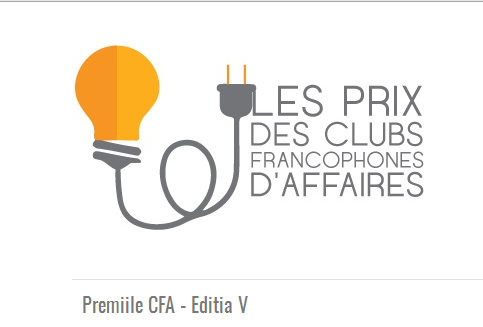 Cluburile Francofone de Afaceri din Transilvania și regiunea de N-V a României au deosebita plăcere de a vă anunța lansarea și organizarea celei de-a V-a ediții a competiției „Premiile Cluburilor Francofone de Afaceri”Concepută sub forma unor secțiuni tematice, ediția a V-a a competiției lansează elevilor de liceu provocări în 4 domeniiIndustria autoMarketingEducație financiarăScurt metraj culturalMarți, 4 decembrie 2018Sala Multimedia, ora 13,0012,00 -13,00"Tu ce ști despre Uniunea Europeană" (atelier animat de ambasadorii juniori EPAS)